Action requiredTSAG, ITU-T study groups and focus groups are invited to review the papers relevant to their scope of work, and to take into consideration this input from the research community. Tailored TDs are also being submitted to the ITU-T study groups and focus groups. In addition, this report will be transmitted to RAG and TDAG.Highlights of the conferenceThe ITU Kaleidoscope conference 2018 (K-2018) was kindly hosted by the Secretary of Modernization of Argentina, the Government of the Province of Santa Fe and the Universidad Tecnológica Nacional, Santa Fe, Argentina. Nearly 250 delegates from 18 countries participated at the conference and over 75 participants joined remotely. Photos (on the ITU Flickr) and the webcast will be available shortly at the event´s webpage. The event was technically co-sponsored by the Institute of Electrical and Electronics Engineers (IEEE) and the IEEE Communication Society (IEEE ComSoc), and generously supported by the Santa Fe Lottery and NEC. An 11-month, substantial preparatory process was required for this Kaleidoscope edition which involved the efforts and collaboration of dedicated Steering Committee members: Héctor Mario Carril (ITU-T Study Group 20 Vice-Chairman, Argentina), Christoph Dosch (ITU-R Study Group 6 Vice-Chairman; IRT GmbH, Germany), Kai Jakobs (RWTH Aachen University, Germany); Mitsuji Matsumoto (Professor Emeritus Waseda University, Japan) and Mostafa Hashem Sherif (Consultant, USA), who also chaired the Technical Programme Committee (TPC) of 83 members (all internationally recognized ICT experts from academia, research institutes and the private sector), ensuring transparency through the double-blind peer-review process; partnering organizations which supported the promotion of the conference: Waseda University, the Institute of Image Electronics Engineers of Japan, the Institute of Electronics, Information and Communication Engineers of Japan, the Chair of Communication and Distributed Systems at RWTH Aachen University, the European Academy for Standardization, and the University of the Basque Country; our local partners, Comisión Técnica Regional de Telecomunicaciones, Comisión Interamericana de Telecomunicaciones, Centro Internacional de Investigación Científica en Telecomunicaciones, Tecnologías de la Información y las Comunicaciones, Corporación Universitaria para el Desarrollo de Internet, Centro de Capacitación en Alta Tecnología para Latino América y el Caribe, Universidad Austral, Universidad de Buenos Aires, Universidad de Cuenca, Universidad de Las Américas, Universidad Distrital Francisco José de Caldas, Universidad ICESI, Universidad Nacional de la Plata, Universidad Nacional de Río Cuarto, Universidad Nacional de San Luis, and Universidad Nacional del Sur; and media partners, Convergencia Latina and the Journal of Big Data and Cognitive Computing. The Host provided excellent logistics and organized several outstanding social events throughout the whole conference (cocktail reception, dance spectacles, sightseeing boat trips, visits to the local brewery and a fascinating and educational visit to a local Data Centre). The Award Committee, that selected the winners of the awards for the three best papers, was composed of five conference attendees: Joan Garcia-Haro (Technical University of Cartagena, Spain), Eva Ibarrola (University of the Basque Country, Spain), Mostafa Hashem Sherif, Duncan Sparrell (Consultant, USA) and Tomás Bracalenti (Universidad Tecnológica Nacional, Santa Fe Regional Faculty, Argentina). The winning papers are as follows: FIRST best paper: "Consideration on Automation of 5G Network Slicing with Machine Learning​" by Ved P. Kafle, Yusuke Fukushima, Pedro Martinez-Julia and Takaya Miyazawa (National Institute of Information and Communications Technology, Japan)SECOND best paper: "A Gendered Perspective on Artificial Intell​igence" by Smriti Parsheera (National Institute of Public Finance and Policy, New Delhi, India) THIRD best paper: "Ethical Framework for Machine Learning" by Charru Malhotra (Indian Institute of Public Administration, India); Vinod Kotwal (Department of Telecommunications, India); Surabhi Dalal (India Centre for Migration, India)Alongside the winners of cash prizes, eight entrants received Young Author Recognition Certificates, and a special mention was made of eleven graduate students and their Professor from Universidad Distrital Francisco José de Caldas, Bolívar, Colombia – an ITU Academia member – for their outstanding contribution to Kaleidoscope conferences as well as university projects that have achieved strong social impact.Kaleidoscope 2018 also featured three Tutorials, the eight edition of the Jules Verne’s corner (JVc) entitled “The Future of Work and the Future of Privacy in the Era of Artificial Intelligence”, and a side event – ​Local Universities Exhibit (26-28 November).Programme, presentations, abstracts and biographies are available online, as well as the Final Report. Daily Highlights are available at the ITU News Portal:Japan’s NICT claims 1st prize at Kaleidoscope 2018 for research on automated 5G network slicing
Published Thu, 29 Nov 2018 Kaleidoscope 2018: Highlights from Day 2
Published Wed, 28 Nov 2018 Kaleidoscope 2018: Highlights from Day 1
Published Tue, 27 Nov 2018Full papers are reproduced in the Conference Proceedings. All papers will be also available shortly on the IEEE Xplore digital library. The best papers will be evaluated for potential publication in IEEE Communications Standards Magazine and other international journals. Please contact kaleidoscope@itu.int for any queries. Next edition The eleventh edition of the ITU Kaleidoscope academic conferences will be hosted by the ITU Academia member, Georgia Institute of Technology, USA, in November 2019. The theme and all relevant information will be made available soon here.Official recognition of KaleidoscopeThe success of the ITU Kaleidoscope academic conferences has been acknowledged by PP-18 delegates in the following resolutions: RESOLUTION 169 (REV. DUBAI, 2018) - Admission of academia to participate in the work of the Union: “that the Kaleidoscope event, held annually since 2008, is an ITU initiative to strengthen cooperation with academia that has been highly successful, and has addressed many topics, including innovations for digital inclusion, new emerging technologies and building sustainable communities”; “instructs the Director of the Telecommunication Standardization Bureau to continue to organize the Kaleidoscope event annually on a rotational basis, to the greatest extent possible”; “to encourage the participation of academia in various open events and activities organized or co-organized by ITU, such as ITU Telecom World, ITU Kaleidoscope, World Summit on the Information Society forums and other workshops and forums”.RESOLUTION 198 (REV. DUBAI, 2018) - Empowerment of youth through telecommunication/information and communication technology: “recognizing the annual "Kaleidoscope" academic essay competition organized by the ITU Telecommunication Standardization Sector (ITU-T), targeting young ICT scientists, researchers and engineers;RESOLUTION COM5/1 (DUBAI, 2018) - ITU Journal: ICT Discoveries: “that the Kaleidoscope event, held annually since 2008, has increased dialogue between Academia and ICT standardization experts, identifying, through original, peer-reviewed papers, areas in need of international standards to assist the development of the information society”. ANNEXThe Annex to this document presents a keynote speech, two invited papers, and 15 accepted papers that have been selected by the Steering and Technical Programme Committees of Kaleidoscope 2018, and identifies links to related activities in ITU-T and other ITU sectors. Upon request, the ITU Kaleidoscope Secretariat can establish contact between Study Groups/Focus Groups and authors, e.g. to arrange for a remote presentation of the findings of the paper during a Study Group/Focus Group meeting.The Annex is structured as follows: Table 1 gives an overview of all papers and keynote speech. Table 2 maps the papers and keynote speech to ongoing ITU activities, if applicable. Table 2 also includes links to the respective presentations. ANNEX
Evaluation of Kaleidoscope 2018 papers with respect to relevance in ITU activitiesTable 1: Titles of ITU Kaleidoscope 2018 keynote and papers Table 2: Mapping of ITU Kaleidoscope 2018 keynote and papers and ITU activities____________________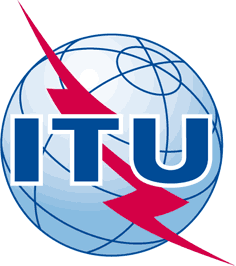 INTERNATIONAL TELECOMMUNICATION UNIONTELECOMMUNICATION
STANDARDIZATION SECTORSTUDY PERIOD 2017-2020INTERNATIONAL TELECOMMUNICATION UNIONTELECOMMUNICATION
STANDARDIZATION SECTORSTUDY PERIOD 2017-2020INTERNATIONAL TELECOMMUNICATION UNIONTELECOMMUNICATION
STANDARDIZATION SECTORSTUDY PERIOD 2017-2020TSAG-TD327TSAG-TD327INTERNATIONAL TELECOMMUNICATION UNIONTELECOMMUNICATION
STANDARDIZATION SECTORSTUDY PERIOD 2017-2020INTERNATIONAL TELECOMMUNICATION UNIONTELECOMMUNICATION
STANDARDIZATION SECTORSTUDY PERIOD 2017-2020INTERNATIONAL TELECOMMUNICATION UNIONTELECOMMUNICATION
STANDARDIZATION SECTORSTUDY PERIOD 2017-2020TSAGTSAGINTERNATIONAL TELECOMMUNICATION UNIONTELECOMMUNICATION
STANDARDIZATION SECTORSTUDY PERIOD 2017-2020INTERNATIONAL TELECOMMUNICATION UNIONTELECOMMUNICATION
STANDARDIZATION SECTORSTUDY PERIOD 2017-2020INTERNATIONAL TELECOMMUNICATION UNIONTELECOMMUNICATION
STANDARDIZATION SECTORSTUDY PERIOD 2017-2020Original: EnglishOriginal: EnglishQuestion(s):Question(s):Question(s):N/AGeneva, 10-14 December 2018Geneva, 10-14 December 2018TDTDTDTDTDTDSource:Source:Source:Director, TSBDirector, TSBDirector, TSBTitle:Title:Title:Evaluation of Kaleidoscope 2018 papers with respect to relevance in ITU activitiesEvaluation of Kaleidoscope 2018 papers with respect to relevance in ITU activitiesEvaluation of Kaleidoscope 2018 papers with respect to relevance in ITU activitiesPurpose:Purpose:Purpose:InformationInformationInformationContact:Contact:Keywords:Abstract:#TitleK1Impact of Machine Learning in 5G Planning and DeploymentS1.1A Machine Learning Management Model for QoE Enhancement in Next Generation Wireless EcosystemsS1.2Unsupervised Learning for Detection of Leakage from the HFC NetworkS1.3Double Sarsa Based Machine Learning to Improve Quality of Video Streaming over HTTP Through Wireless NetworksS2.1Self-Healing and Resilience in Future 5G Cognitive Autonomous NetworksS2.2AI as a Microservice (AIMS) over 5G NetworksS2.3Multifractal Modeling of the Radio Electric Spectrum Applied in Cognitive Radio NetworksS2.4Towards Cognitive Autonomous Network in 5GS3.1Machine Learning Opportunities in Cloud Computing Data Center Management for 5G ServicesS3.2Consideration on Automation of 5G Network Slicing with Machine LearningS4.1A Deep Reinforcement Learning Approach for Data Migration in Multi-access Edge ComputingS4.2Predicting Activities in Business Process with LSTM Recurrent Neural NetworksS5.1Smart Usage of Multiple RAT in IoT-oriented 5G Networks: A Reinforcement Learning ApproachS5.2Message Collision Identification Approach Using Machine LearningS5.3Optical Flow Based Learning Approach for Abnormal Crowd Activity Detection with Motion Descriptor MapS6.1A Gendered Perspective on Artificial IntelligenceS6.2Ethical Framework for Machine LearningS6.3Undeclared Constructions: A Government's Support Deep Learning Solution for Automatic Change Detection#Title and presentation Author & affiliationKeywordsStandards relevanceRelated ITU-T study groups / activitiesOther ITU sectorsCommentsK1Impact of Machine Learning in the 5G Planning and Deployment[Presentation]Hugo Miguel (Modernization Government Secretariat, Argentina)ITU-T Focus Group on Machine Learning for Future Networks including 5G (FG-ML5G)Keynote speechS1.1A Machine Learning Management Model for QoE Enhancement in Next Generation Wireless Ecosystems[Presentation]Eva Ibarrola (University of the Basque Country (UPV/EHU), Spain); Mark Davis (Dublin Institute of Technology (DIT), Ireland); Camille Voisin and Ciara Close (OptiWi-fi, Ireland); Leire Cristobo (University of the Basque Country (UPV/EHU), Spain)Big data; machine learning; QoBiz; QoE; QoS; Wi-FiProposal for new standards on QoS and ML for NGW ecosystems.ITU-T Rec. G.1000 "Communications Quality of Service: A framework and definitions" - SG12ITU-T Rec. E.804 "Quality of service aspects for popular services in mobile networks" - SG12ITU-T Rec. E.802 "Framework and methodologies for the determination and application of QoS parameters" - SG12[IEEE 802.11] ITU-T SG12 - Performance, QoS and QoEITU-T SG13 - Future networks (& cloud)ITU-T FG-ML5GInvited paperFounding Academia member (University of the Basque Country)S1.2Unsupervised Learning for Detection of Leakage from the HFC Network[Presentation]Emilia Gibellini and Claudio E. Righetti (Telecom Argentina, Argentina)Machine learning; unsupervised learning; pattern clustering; spectral analysis; content distribution networks; signal processing algorithmsProposal for a standardization of the measurement process.ITU-T SG9 - Broadband cable and TVITU-T SG15 - Transport, access and homeITU-R - FM radio signals- Digital TV - 3G downlink signalsS1.3Double Sarsa Based Machine Learning to Improve Quality of Video Streaming over HTTP Through Wireless Networks[Presentation]Dhananjay Kumar and Narmathaa Logganathan (Anna University, India); Ved P. Kafle (National Institute of Information and Communications Technology, Japan)Video streaming; QoE; machine learning; Sarsa; video quality measurementsITU-T Rec. P.1203.1 "Standardization of future audio-visual streaming services over wireless IP network" - SG12ITU-T Rec. J.247 "Objective perceptual multimedia video quality measurement in the presence of a full reference" - SG12ITU-T Rec. H.264 "Advanced video coding for generic audiovisual services" – SG16ITU-T Rec. G.107 “The E-model: a computational model for use in transmission planning” " - SG12ISO/IEC JTC1/SC29/WG11 and ITU-T SG16 Q.6 JVT-AB031, “New Video Quality Metrics in the H.264 Reference Software”ITU-T SG12 ITU-T SG13 ITU-T SG16 - MultimediaITU-R SG6 “Broadcasting service”S2.1Self-Healing and Resilience in Future 5G Cognitive Autonomous Networks[Presentation]Janne Ali-Tolppa​ (Nokia Bell Labs, Germany); Szilárd Kocsis, Benedek Schultz and Levente Bodrog (Nokia Bell Labs, Hungary); Márton Kajó (Technical University of Munich, Germany)SON; cognitive network management; self-healing; anomaly detection machine learningITU-T SG12 ITU-T SG13ITU-T FG-ML5GITU-R
- Radio Access Networks (RANs)- LTES2.2AI as a Microservice (AIMS) over 5G Networks[Presentation]Gyu Myoung Lee (Liverpool John Moores University, United Kingdom); Tai-Won Um (Chosun University, Rep. of Korea); Jun Kyun Choi (Korea Advanced Institute of Science & Technology, Rep. of Korea)AIMS; microservice; AI; 5GITU-T SG13 ITU-T SG20 - IoT, smart cities & communitiesITU-T Focus Group on Data Processing and Management to support IoT and Smart Cities & Communities (FG-DPM)ITU-T FG-ML5GAcademia member (KAIST)S2.3Multifractal Modeling of the Radio Electric Spectrum Applied in Cognitive Radio Networks[Presentation]Luis Tuberquia David and Cesar Hernández (Universidad Distrital Francisco José de Caldas, Colombia)Multifractal; cognitive radio; radio electric spectrum; Bogota; Hurst parameterITU-R SG1Academia memberS2.4Towards Cognitive Autonomous Network in 5G[Presentation]Stephen S. Mwanje and Christian Mannweiler (Nokia Bell Labs, Germany)Cognitive autonomous network; network management automation; 5GITU-T Rec. M.3400 "TMN Management functions" – SG2 ITU-T SG13 ITU-T SG11 Protocols and test specificationsITU-T SG2 - Operational aspects ITU-T FG-ML5GITU-RS3.1Machine Learning Opportunities in Cloud Computing Data Center Management for 5G Services[Presentation]Fabio López-Pires (Itaipu Technological Park, Paraguay); Benjamín Barán (National University of the East, Paraguay)5G service operations; cloud data centers; machine learning; virtual machine placementITU-T SG13 ITU-T FG-ML5GInvited paperS3.2Consideration on Automation of 5G Network Slicing with Machine Learning[Presentation]Ved P. Kafle, Yusuke Fukushima, Pedro Martinez-Julia and Takaya Miyazawa (National Institute of Information and Communications Technology, Japan) Machine learning; artificial intelligence; 5G network; slicing, standardizationITU-T Rec. Y.3102 "Framework of IMT-2020 network" – SG13ITU-R Rec. M.2083-0 "IMT Vision - Framework and overall objectives of the future development of IMT for 2020 and beyond" – ITU-R SG5ITU-T FG-ML5GITU-T SG13 ITU-R SG5 – Terrestrial Services FIRST best paper awardS4.1A Deep Reinforcement Learning Approach for Data Migration in Multi-access Edge Computing[Presentation]Fabrizio De Vita, Dario Bruneo and Antonio Puliafito (University of Messina, Italy); Giovanni Nardini, Antonio Virdis and Giovanni Stea (University of Pisa, Italy)Multi-access edge computing; 5G; LTE; deep reinforcement learning; data migration; SimuLTEMulti-access Edge Computing (MEC) - ETSIITU-T SG13 ITU-T FG-ML5GITU-RLTES4.2Predicting Activities in Business Processes with LSTM Recurrent Neural Networks[Presentation]Edgar Tello-Leal (Autonomous University of Tamaulipas, Mexico); Jorge Roa​ (Universidad Tecnológica Nacional, Facultad Regional Santa Fe, Argentina); Mariano Rubiolo (Universidad Tecnológica Nacional, Facultad Regional Santa Fe & FICH/UNL-CONICET, Argentina); Ulises Ramírez-Alcocer (Autonomous University of Tamaulipas, Mexico)LSTM;, event log; process mining; business processITU-T SG13 ITU-T SG20 ITU-T SG11 ITU-T FG-ML5GAcademia member (Universidad Tecnológica Nacional)S5.1Smart Usage of Multiple RAT in IoT-oriented 5G Networks: A Reinforcement Learning Approach[Presentation]Ruben Martínez Sandoval​, Sebastian Canovas-Carrasco, Antonio-Javier Garcia-Sanchez and Joan Garcia-Haro (Technical University of Cartagena, Spain)5G; IoT; reinforcement learning; Multi-RAT; LPWAN; machine learningITU-T SG5 - Environment and circular economyITU-T SG20 ITU-T FG-ML5GITU-R
(RATs)S5.2Message Collision Identification Approach Using Machine Learning[Presentation]Juan Pablo Martín, Bruno Marengo, Juan Pablo Prina and Martín Gabriel Riolfo (Universidad Tecnológica Nacional, Facultad Regional San Nicolás, Argentina)Automatic dependent surveillance-broadcast; support vector machine; k-Nearest neighboursAutomatic Dependent surveillance-Broadcast (ADS-B) ITU-R WP5B, “Reception of automatic dependent surveillance broadcast via satellite and compatibility studies with incumbent systems in the frequency band 1 087.7-1 092.3 MHz,” ITU-R Report M.2413-0  – ITU-R SG5ITU-R World Radiocommunication Conference (WRC)​​Academia member S5.3Optical Flow Based Learning Approach for Abnormal Crowd Activity Detection with Motion Descriptor Map[Presentation]Dhananjay Kumar and Govinda Raj Sampath Sarala (Anna University, India)Optical flow; Euclidean distance; K-means; angle of deviationStandard datasets, UMN and UCSDITU-T Rec. F.743.1 "Requirements for intelligent visual surveillance" – SG 16ITU-T Rec. X.1157 "Technical capabilities of fraud detection and response for services with high assurance  level requirements" – SG 17ITU-T SG16 ITU-T SG17 -SecurityS6.1A Gendered Perspective on Artificial Intelligence[Presentation]Smriti Parsheera (National Institute of Public Finance and Policy, New Delhi, India)Artificial intelligence; gender; ethics; fairnessProposal for ethical standardsITU Task Force on Gender Issues AI for Good Global SummitSECOND best paper awardS6.2Ethical Framework for Machine Learning[Presentation]Charru Malhotra (Indian Institute of Public Administration, India);  Vinod Kotwal (Department of Telecommunications, India); Surabhi Dalal (India Centre for Migration, India)Ethics; artificial intelligence/machine learning; design approach, spiritual quotient, emotional quotientProposal for ethical intelligence algorithms in MLAI for Good Global SummitTHIRD best paper awardS6.3Undeclared Constructions: A Government's Support Deep Learning Solution for Automatic Change Detection[Presentation]Pamela Ferrari Lezaun and Gustavo Olivieri (Universidad Tecnológica Nacional, Facultad Regional Santa Fe, Argentina)Building detection; undeclared constructions; illegal construction; machine learning; computer visionITU-T FG-ML5GAcademia member 